DANE WNIOSKODAWCYNazwisko i Imię / Jednostka:   Adres:   Nr telefonu / e-mail           WNIOSEK O UDOSTĘPNIENIE INFORMACJI PUBLICZNEJNa podstawie art. 2 ust. 1 ustawy o dostępie do informacji publicznej z dnia 6 września 2001 r. (Dz. U. z 2020 poz. 2176) zwracam się z prośbą o udostępnienie informacji w następującym zakresie:SPOSÓB I FORMA UDOSTĘPNIENIA INFORMACJI: (proszę zakreślić właściwe pole)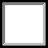 dostęp do przeglądania informacji na miejscu	kserokopia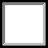 pliki komputeroweFORMA PRZEKAZANIA INFORMACJI:Przesłanie informacji pocztą elektroniczną pod adres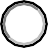 Przesłanie informacji pocztą pod adres (proszę wypełnić jeśli adres jest inny niż podany wcześniej)    Odbiór osobiście przez wnioskodawcęWyrażam zgodę na przetwarzanie moich danych osobowych zgodnie z art. 6 ust. 1 lit. a Rozporządzenia Parlamentu Europejskiego i Rady (UE) 2016/679 z dnia 27 kwietnia 2016 r. w sprawie ochrony osób fizycznych w związku z przetwarzaniem danych osobowych i w sprawie swobodnego przepływu takich danych oraz uchylenia dyrektywy 95/46/WE (ogólne rozporządzenie o ochronie danych) w celu udzielenia odpowiedzi na złożony wniosek o udzielenie informacji publicznej w trybie wyrażonym we wstępie wniosku.Miejscowość, data	podpis wnioskodawcyWnioski prosimy kierować na adres:ZSM im. F. Chopina w Pile  ul. Młodych 1,64-920 Piłapocztą elektroniczną na adres: sekretariat@fchopin.pila.plOchrona danych osobowych - informacja Administratora